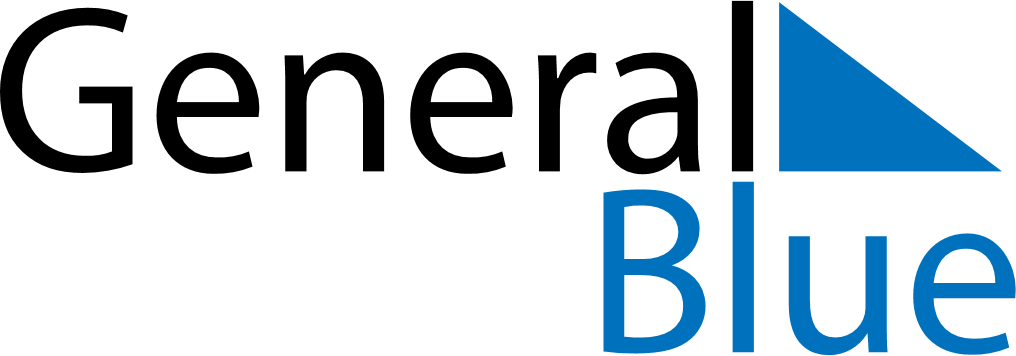 February 2021February 2021February 2021February 2021JapanJapanJapanMondayTuesdayWednesdayThursdayFridaySaturdaySaturdaySunday1234566789101112131314Foundation Day15161718192020212223242526272728Emperor’s Birthday